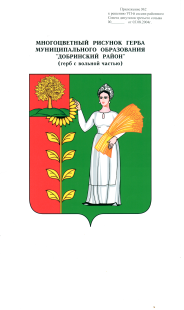 Российская ФедерацияП О С Т А Н О В Л Е Н И ЕАДМИНИСТРАЦИИ СЕЛЬСКОГО ПОСЕЛЕНИЯБОГОРОДИЦКИЙ СЕЛЬСОВЕТДобринского муниципального района Липецкой области      01.06.2017г.                                  ж.д.ст.Плавица                                №  129О Положении «Об определении формы социально значимых работ при участии граждан в обеспечении первичных мер пожарной безопасности на территории  сельского поселения Богородицкий сельсовет»В соответствии с федеральными законами от 21.12.1994 N 69-ФЗ "О пожарной безопасности", от 06.10.2003 N 131-ФЗ "Об общих принципах организации местного самоуправления в Российской Федерации", постановлением Правительства РФ от 25.04.2012 N 390 "Правила противопожарного режима в Российской Федерации", в целях определения форм социально значимых работ при участии граждан в обеспечении первичных мер пожарной безопасности на территории  сельского поселения,  администрация сельского поселения Богородицкий  сельсоветПОСТАНОВЛЯЕТ:1.  Принять Положение «Об определении формы социально значимых работ при участии граждан в обеспечении первичных мер пожарной безопасности  на территории  сельского поселения   Богородицкий сельсовет» (Приложение 1).          2.Настоящее постановление вступает в силу со дня его  официального обнародования и подлежит  размещению на официальном сайте сельского поселения Богородицкий сельсовет в информационно-телекоммуникационной сети «Интернет».          3. Контроль выполнения данного постановления оставляю за собой. 
Глава администрации                                                                                                      сельского поселения                                                                                                        Богородицкий сельсовет			               А.И. ОвчинниковПриложение 1ПРИНЯТО  постановлением администрации                                                                                                         сельского поселения                                                                                                                         Богородицкий сельсовет                                                                                                                                        от 01.06.2017г. № 129Положение «Об определении формы социально значимых работ                                                       при участии граждан в обеспечении первичных мер пожарной                        безопасности  на территории  сельского поселения                                        Богородицкий сельсовет»Статьей 3 Федерального закона от 21 декабря . № 69-ФЗ  определено, что основными элементами системы обеспечения пожарной безопасности являются органы государственной власти, органы местного самоуправления, организации, граждане, принимающие участие в обеспечении пожарной безопасности в соответствии с законодательством Российской Федерации. Исходя из основных функций системы обеспечения пожарной безопасности на органы государственной власти, органы местного самоуправления возложены полномочия по проведению противопожарной пропаганды и обучению населения мерам пожарной безопасности.Статья 25 Федерального закона от 21 декабря . № 69-ФЗ определяет, что противопожарная пропаганда – это целенаправленное информирование общества о проблемах и путях обеспечения пожарной безопасности, осуществляемое через средства массовой информации, посредством издания и распространения специальной литературы и рекламной продукции, устройства тематических выставок, смотров, конференций и использования других, не запрещенных законодательством Российской Федерации форм информирования населения. Противопожарную пропаганду проводят органы местного самоуправления, пожарная охрана и организации.В целях реализации положений Федерального закона от 21 декабря . № 69-ФЗ, органами местного самоуправления организуется и обеспечивается проведение противопожарной пропаганды и обучение населения мерам пожарной безопасности. Противопожарная пропаганда и обучение мерам пожарной безопасности является одной из форм профилактики пожаров и гибели людей.Противопожарная пропаганда и обучение населения мерам пожарной безопасности по месту жительства осуществляется через:тематические выставки, смотры, конкурсы;средства печати –  листовок, памяток; устную агитацию – доклады, лекции, беседы;средства наглядной агитации - аншлаги, плакаты, панно, иллюстрации,  альбомы, компьютерные технологии;Обучение учащихся средних общеобразовательных школ и воспитанников дошкольных учреждений мерам пожарной безопасности осуществляется через:       - преподавание в рамках уроков ОБЖ;- тематические творческие конкурсы среди детей любой возрастной группы;- спортивные мероприятия по пожарно-прикладному спорту среди школьников;- экскурсии в пожарно-спасательные подразделения, с показом техники и открытого урока обеспечения безопасности жизни;- организация тематических утренников, КВН, тематических игр, викторин;- организация работы в летних оздоровительных лагерях;- создание дружин юных пожарных (ДЮП);- оформление уголков пожарной безопасности. Для организации работы по пропаганде мер пожарной безопасности, обучения населения мерам пожарной безопасности на территории поселения, главой поселения, соответствующим нормативным актом назначается ответственное должностное лицо, определяется порядок контроля и учета работы, проводимой органами местного самоуправления, руководителями организаций, учреждений, учебных и дошкольных заведений независимо от формы собственности.Должностное лицо органа местного самоуправления, ответственное за проведение противопожарной пропаганды и обучение населения мерам пожарной безопасности, ведет всю необходимую документацию по планированию и учету работы, контролирует ее ведение руководителями учреждений,  организаций.Органы местного самоуправления являются основными организаторами и исполнителями мероприятий по противопожарной пропаганде и обучению населения мерам пожарной безопасности на территории муниципального образования. На противопожарную пропаганду и обучение в местных бюджетах  в обязательном порядке предусматриваются денежные средства. Противопожарная пропаганда и обучение населения мерам пожарной безопасности проводится на постоянной основе и непрерывно. 